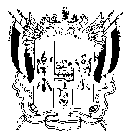 ТЕРРИТОРИАЛЬНАЯ   ИЗБИРАТЕЛЬНАЯ    КОМИССИЯгорода  Каменск-Шахтинский Ростовская  областьПОСТАНОВЛЕНИЕ15 сентября 2020 г.									№ 199-19г. Каменск-ШахтинскийОб определении результатов выборов депутата Каменск-Шахтинской городской Думы седьмого созыва по одномандатному избирательному округу №18В соответствии со статьей 70 Федерального закона от 12.06.2002 г. 
№ 67-ФЗ «Об основных гарантиях избирательных прав и права на участие в референдуме граждан Российской Федерации», статьей 62 Областного закона от 12.05.2016г № 525-ЗС «О выборах и референдумах в Ростовской области» и   на основании данных первых экземпляров протоколов, полученных территориальной избирательной комиссией города Каменск-Шахтинский от 3 участковых избирательных комиссий, Территориальная избирательная комиссия города Каменск-Шахтинский определила, что на  выборах депутата Каменск-Шахтинской городской Думы седьмого созыва по одномандатному избирательному округу №18 на территории  города  Каменск-Шахтинский  приняло участие 1397 (одна тысяча триста девяносто семь) избирателей, что составляет 37,10% от внесенных в списки избирателей на момент окончания голосования.Голоса избирателей распределились следующим образом:- за Склярову Екатерину Вячеславовну подано 289 (двести восемьдесят девять) голосов избирателей, что составляет 21% от числа избирателей, принявших участие в голосовании;- за Шелудько Сергея Юрьевича подано 832 (восемьсот тридцать два) голосов избирателей, что составляет 60,47% от числа избирателей, принявших участие в голосовании;- за Дмитриеву Юлию Тимофеевну подано 99 (девяносто девять) голосов избирателей, что составляет 7,19% от числа избирателей, принявших участие в голосовании;- за Логачеву Аллу Петровну подано 108 (сто восемь) голосов избирателей, что составляет 7,85% от числа избирателей, принявших участие в голосовании.Территориальная  избирательная комиссия города Каменск-Шахтинский ПОСТАНОВЛЯЕТ:1.	Признать выборы депутата Каменск-Шахтинской городской Думы седьмого созыва по одномандатному избирательному округу № 18 города Каменск-Шахтинский 13 сентября 2020 года состоявшимися и действительными.2.  Утвердить протокол и сводную таблицу территориальной избирательной комиссии города Каменск-Шахтинский о результатах выборов депутата Каменск-Шахтинской городской Думы седьмого созыва по одномандатному избирательному округу № 18.         3.    Считать избранным депутатом Каменск-Шахтинской городской Думы седьмого созыва по одномандатному избирательному округу №18 Шелудько Сергея Юрьевича,1986 года рождения; место жительства Ростовская область, город Ростов-на-Дону;  Лиховская дистанция пути-структурное подразделение Северо-Кавказской дирекции инфраструктуры –структурного подразделения Центральной дирекции инфраструктуры –филиала  открытого акционерного общества «Российские железные дороги», начальник; выдвинут избирательным объединением Каменск-Шахтинским местным отделением партии «ЕДИНАЯ РОССИЯ».4. Опубликовать настоящее постановление в средствах массовой информации.Председатель комиссии					О.М.Чугреева Секретарь комиссии						Е.В.Пономарева